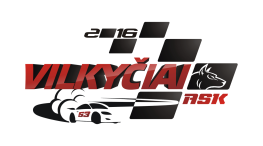 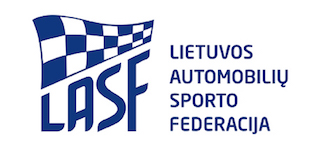 2018 M. EUROPOS AUTOMOBILIŲ KROSO ČEMPIONATO PAPILDOMŲ VARŽYBŲ „VILKYČIŲ TAURĖ – 2018“DALYVIO PARAIŠKA    Mes patvirtiname, kad esame susipažinę ir supratome Tarptautinį Sporto Kodeksą, Lietuvos Automobilių Sporto Kodeksą, LASF etikos ir drausmės kodeksą, Lietuvos automobilių kroso čempionato Pagrindines taisykles, Reglamentą, Techninius Reikalavimus. Mes atsakome bei žinome, kad galime būti nubausti už savo pačių ir  už su mumis susijusių asmenų elgesį Čempionato ir Pirmenybių metu. Mes pareiškiame, kad esame išanalizavę šią Paraišką ir, kad pateikta informacija yra teisinga, tiksli ir pilna. Mes suprantame, kad apie bet kokį šios informacijos pasikeitimą turi būti pranešta Organizatoriui. Mes žinome, kad pagal LASK73 str. klaidingos paraiškos laikomos negaliojančiomis ir Pareiškėjas gali būti apkaltintas netinkamu elgesiu, be to, mokestis už dalyvavimą gali būti negrąžinamas. Mes sutinkame, kad galutinė instancija sprendžianti ginčus automobilių sporte yra LASF Apeliacinis teismas.VIETA: Automobilių sporto trasa Vilkyčiai, Kebelių k., Saugų sen., Šilutės r.            DATA: 2018/06/9-10ORGANIZATORIUS                                                                       Padavus paraišką startinis mokestisASK „Vilkyčiai“                                                                                                     Varžybų                                        Minijos g. 27, Vilkyčių k., Šilutės r., Lietuva                      iki 2018-05-25    130 eur + 20 eur (parko mokestis)Tel.: +370 699 33916                                                           iki 2018-06-06    170 eur + 20 eur (parko mokestis)El. paštas: vilkyciai.ask@gmail.com                                   Dalyvių skaičius ribotas (iki 20 dalyvių)Website: www.askvilkyciai.lt	PAREIŠKĖJASPavadinimas:Adresas:Lic. nr.:Tel.: El. paštas:VAIRUOTOJASVardas:  Pavardė: Gim. data:Adresas:Lic. nr.:Tel.: El. paštas:Papildomų varžybų „Vilkyčių taurė – 2018“ nacionalinė klasėStarto  Nr.  Pareiškėjo parašas_____________________Vairuotojo parašas_____________________Data:    Automobilio markė:                                Modelis:                                           Techninio paso Nr.:                                                                                             